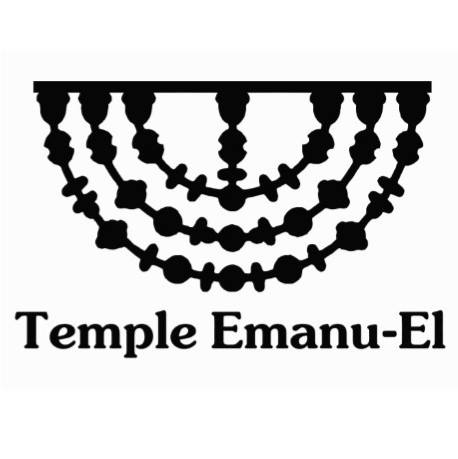 Adult Adventure in Israel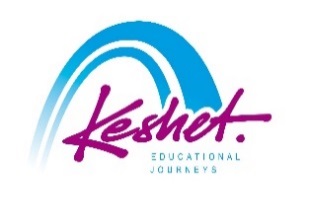 Led By Rabbi Max MillerJune 2-13, 2024updated April 27Depart from Atlanta – 2:00pmLand in Tel Aviv at 9:15am – meet and greet serviceMeet your guide, pack up the bus and travel to Tel AvivWelcome to Israel Ceremony outside of Independence Hall and along the Independence TrailAt the interactive ANU Museum of the Jewish People, track the spread of the Jewish people around the world and their contributions to itLunch on your own at the trendy Sarona MarketCheck into the hotel and rest up a little bitDr. Rachel Korazim will demonstrate how Zionist poets and songwriters have depicted the “real” Israeli – the so-called sabra – and look at their advice to immigrants to cast off the old ways. We’ll see that, nonetheless, the process of becoming Israeli is as complicated in literature as it is in real life. Dr. Korazim is a renowned educator who uses song, poetry, and literature to shine a light on Israeli life and societyWelcome dinner in a local restaurantOvernight: Carlton Hotel, Tel AvivWalking tour of Ancient JaffaThe Peres Center for Peace and Innovation was created by the late Shimon Peres, former Prime Minister and President of Israel, to develop peacebuilding programs based on innovation and optimism. Our visit will include a tour of the Israeli Innovation Center, which celebrates the people and companies that are making Israel the “innovation nation.” The center includes continually updated, high-tech exhibits on everything from artificial intelligence to the latest developments in water use.Peruse the crafts and enjoy the street performers at the renowned Nahalat Binyamin Arts and Crafts Fair and taste the street food at the adjacent Carmel MarketAt Save a Child’s Heart, learn about this institution which brings children from Africa and across the Middle East to Israel for life-saving heart surgery; then interact with the children as the prepare for or recover from their surgeryBoat Ride on the Mediterranean SeaMeet with Emanu-El’s former Shin-shinim and spend the evening togetherThe City at Night: Tel Aviv’s food scene is on fire with world-class chefs and a huge range of happening restaurants. See and taste for yourself during a free evening with dinner (on own account). Afterwards, those who love the nightlife can sample the city’s bar, club and café culture or stroll along the refurbished promenade and port.Overnight: Carlton Hotel, Tel AvivIn Caesarea, see the incredible ruins of King Herod’s ancient port city, once the capital of Israel during the Roman and Byzantine periodsTake a walking tour of Zichron Yaakov for a glimpse at the original pioneers of the First AliyaEnter the house of an Ethiopian immigrant; partake in her delicious injera lunch and hear the personal story of her journey “home” to IsraelThe Alma Security Crisis Simulation: Become an Israeli Cabinet member for a day… Are you ready…? In this simulation, a research expert from the Alma Research and Education Center will give a field briefing on Israel’s northern border, then we’ll enter Alma’s “Situation Room.” In a mock Israeli Cabinet meeting, we’ll work our way through the decision-making process as we are given a scenario in which there is an escalation in security on the border. Can we keep Israel out of a full-scale war? Continue to your hotel; check in, followed by dinner thereOvernight: Kibbutz HaGoshrim Hotel, Tel AvivExplore the alleyways, synagogues and galleries of the mystics in Tzfat and trace the development of Kabbalah in the 16th Century.  Meet with a Kabbalistic artist and hear how s/he incorporates her/his mystical studies into her/his artworkTaste some of Israel’s finest wines at the Adir WineryOn the northern border, meet with soldiers in action; exchange gifts and understand what it must be like to have Israel's security on the shoulders of 18-year-oldsEnter the home of a Druze family; participate in a cooking workshop of tradtional food, learn about he Druze People and partake in a delicious dinner of your hard workOvernight: Kibbutz HaGoshrim Hotel, Tel AvivStroll along one of the main tributaries of the Kinneret and see the Biblical archaeology at the Tel Dan National ParkOverlooking Syria from Tel as-Saki, meet with Major (res.) Yaakov Selavan for a look at the strategic importance of the Golan heights and an update on what is going on in Syria todayContinue toward Jerusalem and check into your hotelIn the evening, have a community service at the pluralistic Ezrat Yisrael section of the Western Wall; then join the thousands of Israelis and Jews from around the world as they bring in Shabbat at the Western WallShabbat dinner in the hotelOvernight: Inbal Hotel, JerusalemOptional Shabbat services in a local synagogueWalking tour of Mishkanot Shaananim and Yemin Moshe – two of the first neighborhoods outside of the Old City WallsLunch in the hotelIn the afternoon, take a tour of the Christian Quarter of the Old City, including a visit to the Church of the Holy SepulcherMusical havdallahFree eveningOvernight: Inbal Hotel, JerusalemBegin our exploration of the Jewish “love affair” with Jerusalem from the Haas Promenade with its magnificent views and powerful Biblical, historical and contemporary narratives Explore the City of David’s latest excavations while considering Jerusalem as the venue for the development of Jewish morality and values; then explore Jerusalem’s nearly 4,000-year-old underground water system and – switching your Bible for a flashlight – wade through Hezekiah’s Tunnel (or take the dry tunnel on this wintery day)Lunch and shopping time in the Cardo and the Jewish QuarterSee just how incredible King Herod’s Temple project must have been at the Western Wall TunnelsReturn to the hostel to freshen upAll shuk up: culinary tour of the Machane Yehuda Shuk for sensory overloadOvernight: Inbal Hotel, JerusalemFirst timers:Travel to the lowest place on earthAscend Masada, the desert fortress, and hear one of the most dramatic stories in Jewish historyHike the waterfall trail of Ein GediFloat in the Dead SeaSecond timers:Meet with Col. (res.) Dani Tirza – a former advisor to Prime Minister Yitzhak Rabin; at the separation barrier designed by him, understand the reasoning behind it and the considerations taken into accountDrive around the town of Efrat to understand what a “settlement” isLunch and tasting in the Gush Etzion WineryMeet with Jewish and Palestinian residents of the West Bank to hear their opinions on co-existence in the areaOvernight: Inbal Hotel, JerusalemLearn and remember at the Yad Vashem Holocaust MuseumWalk the Connection Path up to the Mt. Herzl National Military Cemetery; see the graves of the leaders of the nation and hear stories of soldiers who fell defending the Jewish peopleIn the evening, bring in the holiday of Shavuot with the Harel Reform CommunityFestive dinner in the hotel After dinner, take part in the traditional all-night learning called “tikkun leil Shavuot” with the Pardes InstituteOvernight: Inbal Hotel, JerusalemFree morning in Jerusalem to attend a local synagogue or explore Jerusalem on your ownYou may want to visit the Biblical ZooSee the Dead Sea Scrolls, a model of Jerusalem during the Second Temple Period and other gems at the Israel MuseumMeet David Leichman and have a tasting of his home-made ice cream; it is traditional to eat dairy on the holiday of Shavuot…Summary discussionFarewell Dinner in a local restaurantOvernight: Inbal Hotel, JerusalemTransfer to the airport for your flight home – 11:30amLand in Atlanta – 5:55pmStart planning your next trip to Israel!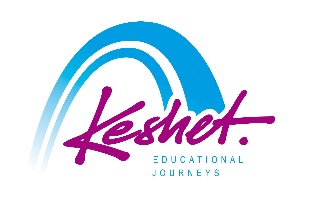 Sunday, June 2:Here we come!Monday, June 3:Bruchim Habaim – welcome to Israel!Tuesday, June 4:startup nationWednesday, June 5:Northern exposureThursday, June 6:Mystics and mountainsFriday, June 7:Golan 360o Saturday, June 8:Shabbat ShalomSunday, June 9:this year in jerusalem!Monday, June 10:What price freedom?Tuesday, June 11:from holocaust to redemption  Wednesday, June 12:chag sameach – happy holiday!Thursday, June 13:next year in jerusalem!